FE.03.06.B.V.01Nota:Onde se lê “__a__” - O/A requerente deve numerar as páginas dos documentos instrutórios e organizá-las de forma sequencial.As falsas declarações ou a falsificação de documentos constituem crime nos termos previstos, respetivamente, nos artigos 348º - A e 256º do Código Penal.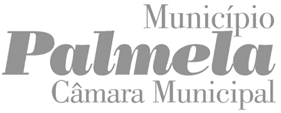 ENTRADAENTRADAENTRADAENTRADAA PREENCHER PELOS SERVIÇOSREQUERIMENTOA PREENCHER PELOS SERVIÇOSPROCESSOA PREENCHER PELOS SERVIÇOSDATAA PREENCHER PELOS SERVIÇOSN.º REGISTOA PREENCHER PELOS SERVIÇOSTRABALHADOR/AA PREENCHER PELOS SERVIÇOSCandidatura ao Serviço Municipal de Teleassistência (Regulamento Municipal de Teleassistência)(Regulamento Municipal de Teleassistência)(Regulamento Municipal de Teleassistência)(Regulamento Municipal de Teleassistência)(Regulamento Municipal de Teleassistência)(Regulamento Municipal de Teleassistência)(Regulamento Municipal de Teleassistência)(Regulamento Municipal de Teleassistência)(Regulamento Municipal de Teleassistência)(Regulamento Municipal de Teleassistência)(Regulamento Municipal de Teleassistência)(Regulamento Municipal de Teleassistência)(Regulamento Municipal de Teleassistência)(Regulamento Municipal de Teleassistência)(Regulamento Municipal de Teleassistência)(Regulamento Municipal de Teleassistência)(Regulamento Municipal de Teleassistência)(Regulamento Municipal de Teleassistência)1. Identificação do/a candidato/a1. Identificação do/a candidato/a1. Identificação do/a candidato/a1. Identificação do/a candidato/a1. Identificação do/a candidato/a1. Identificação do/a candidato/a1. Identificação do/a candidato/a1. Identificação do/a candidato/a1. Identificação do/a candidato/a1. Identificação do/a candidato/a1. Identificação do/a candidato/a1. Identificação do/a candidato/a1. Identificação do/a candidato/a1. Identificação do/a candidato/a1. Identificação do/a candidato/a1. Identificação do/a candidato/a1. Identificação do/a candidato/a1. Identificação do/a candidato/aNIFNIFNIFNome MoradaCódigo Postal-TelefoneTelemóvelTelemóvelTelemóvelTelemóvelCorreio Eletrónico Autorizo o envio de notificações, no decorrer deste processo, para o endereço eletrónico indicado. Autorizo o envio de notificações, no decorrer deste processo, para o endereço eletrónico indicado. Autorizo o envio de notificações, no decorrer deste processo, para o endereço eletrónico indicado. Autorizo o envio de notificações, no decorrer deste processo, para o endereço eletrónico indicado. Autorizo o envio de notificações, no decorrer deste processo, para o endereço eletrónico indicado. Autorizo o envio de notificações, no decorrer deste processo, para o endereço eletrónico indicado. Autorizo o envio de notificações, no decorrer deste processo, para o endereço eletrónico indicado. Autorizo o envio de notificações, no decorrer deste processo, para o endereço eletrónico indicado. Autorizo o envio de notificações, no decorrer deste processo, para o endereço eletrónico indicado. Autorizo o envio de notificações, no decorrer deste processo, para o endereço eletrónico indicado. Autorizo o envio de notificações, no decorrer deste processo, para o endereço eletrónico indicado. Autorizo o envio de notificações, no decorrer deste processo, para o endereço eletrónico indicado. Autorizo o envio de notificações, no decorrer deste processo, para o endereço eletrónico indicado. Autorizo o envio de notificações, no decorrer deste processo, para o endereço eletrónico indicado. Autorizo o envio de notificações, no decorrer deste processo, para o endereço eletrónico indicado. Autorizo o envio de notificações, no decorrer deste processo, para o endereço eletrónico indicado. Autorizo o envio de notificações, no decorrer deste processo, para o endereço eletrónico indicado. Autorizo o envio de notificações, no decorrer deste processo, para o endereço eletrónico indicado.Documento de IdentificaçãoDocumento de IdentificaçãoDocumento de IdentificaçãoN.ºData de validadeData de validadeData de validadeData de validadeData de validadeData de validadeN.º de Utente SNSN.º de Utente SNSOutroOutroOutroData de NascimentoData de Nascimento     /     /          /     /          /     /          /     /          /     /          /     /     SexoEstado CivilEstado CivilEstado CivilEstado Civil2. Informação adicional 2. Informação adicional 2. Informação adicional 2. Informação adicional 2. Informação adicional 2. Informação adicional 2. Informação adicional 2. Informação adicional 2. Informação adicional 2. Informação adicional 2. Informação adicional 2. Informação adicional N.º de elementos do agregado familiarN.º de elementos do agregado familiarN.º de elementos do agregado familiarN.º de elementos do agregado familiar.      .      .      .      .      .      .      .      Motivo de inscrição do/a Candidato/a:Motivo de inscrição do/a Candidato/a:Motivo de inscrição do/a Candidato/a:Motivo de inscrição do/a Candidato/a:Motivo de inscrição do/a Candidato/a:....... Solidão  Segurança  Saúde  Outros  Solidão  Segurança  Saúde  Outros  Solidão  Segurança  Saúde  Outros  Solidão  Segurança  Saúde  Outros  Solidão  Segurança  Saúde  Outros  Solidão  Segurança  Saúde  Outros Quais?Quais?Quais?Mobilidade:  Normal  Reduzida  NenhumaMobilidade:  Normal  Reduzida  NenhumaMobilidade:  Normal  Reduzida  NenhumaMobilidade:  Normal  Reduzida  NenhumaMobilidade:  Normal  Reduzida  NenhumaMobilidade:  Normal  Reduzida  NenhumaMobilidade:  Normal  Reduzida  NenhumaMedicação:  Não  Sim (Descreva no campo observações)Medicação:  Não  Sim (Descreva no campo observações)Medicação:  Não  Sim (Descreva no campo observações)Medicação:  Não  Sim (Descreva no campo observações)Medicação:  Não  Sim (Descreva no campo observações)Dimensão da habitaçãoDimensão da habitação      m2      m2N.º de quartosN.º de quartosN.º de quartosN.º de quartosN.º de PisosMelhor itinerário para chegar:Melhor itinerário para chegar:Melhor itinerário para chegar:Agregado familiar: Sozinho/a  Acompanhado/a (preencha ponto 4) Sozinho/a  Acompanhado/a (preencha ponto 4) Sozinho/a  Acompanhado/a (preencha ponto 4) Sozinho/a  Acompanhado/a (preencha ponto 4) Sozinho/a  Acompanhado/a (preencha ponto 4) Sozinho/a  Acompanhado/a (preencha ponto 4) Sozinho/a  Acompanhado/a (preencha ponto 4) Sozinho/a  Acompanhado/a (preencha ponto 4) Sozinho/a  Acompanhado/a (preencha ponto 4) Sozinho/a  Acompanhado/a (preencha ponto 4) Sozinho/a  Acompanhado/a (preencha ponto 4)3. Observações(Questões como medicação, enfermidades a assinalar, alergias, intervenções cirúrgicas, diabetes, vista reduzida, problemas cardíacos, audição, mobilidade, etc.)4. Identificação de pessoa com quem vive4. Identificação de pessoa com quem vive4. Identificação de pessoa com quem vive4. Identificação de pessoa com quem vive4. Identificação de pessoa com quem vive4. Identificação de pessoa com quem vive4. Identificação de pessoa com quem vive4. Identificação de pessoa com quem vive4. Identificação de pessoa com quem vive4. Identificação de pessoa com quem vive4. Identificação de pessoa com quem vive4. Identificação de pessoa com quem vive4. Identificação de pessoa com quem vive4. Identificação de pessoa com quem viveNomeParentescoParentescoParentescoParentescoData de Nascimento     /     /          /     /          /     /     Seg. Social N.ºNIFNIFNIFNIFTelefone/TelemóvelN.º de Utente SNSN.º de Utente SNSOutroOutroN.ºN.ºDocumento de Identificação2Documento de Identificação2N.º Data de ValidadeData de ValidadeData de ValidadeData de ValidadeData de Validade     /     /          /     /          /     /          /     /     5. Em caso de emergência médica5. Em caso de emergência médica5. Em caso de emergência médica5. Em caso de emergência médica5. Em caso de emergência médica5. Em caso de emergência médicaCentro de SaúdeContacto:Médico de família:Contacto:Hospital próximo:Contacto:Hospital privado:Contacto:Médico ParticularEspecialidadeContacto:Médico ParticularEspecialidadeContacto:Médico ParticularEspecialidadeContacto:Médico ParticularEspecialidadeContacto:Ambulâncias:Contacto:Ambulância Priv. (Priva:Contacto:Outros:Contacto:6. Identificação da pessoa para contacto em primeira linha6. Identificação da pessoa para contacto em primeira linha6. Identificação da pessoa para contacto em primeira linha6. Identificação da pessoa para contacto em primeira linha6. Identificação da pessoa para contacto em primeira linha6. Identificação da pessoa para contacto em primeira linha6. Identificação da pessoa para contacto em primeira linhaNome TelefoneTelemóvelTelemóvelCorreio Eletrónico Autorizo o envio de notificações, no decorrer deste processo, para o endereço eletrónico indicado1. Autorizo o envio de notificações, no decorrer deste processo, para o endereço eletrónico indicado1. Autorizo o envio de notificações, no decorrer deste processo, para o endereço eletrónico indicado1. Autorizo o envio de notificações, no decorrer deste processo, para o endereço eletrónico indicado1. Autorizo o envio de notificações, no decorrer deste processo, para o endereço eletrónico indicado1. Autorizo o envio de notificações, no decorrer deste processo, para o endereço eletrónico indicado1. Autorizo o envio de notificações, no decorrer deste processo, para o endereço eletrónico indicado1.Relação com o/a utente:Relação com o/a utente:Tem chave de casa?Tem chave de casa? Não  SimTem acesso à WEB?Tem acesso à WEB? Não  Sim7. Identificação da pessoa de contacto em segunda linha7. Identificação da pessoa de contacto em segunda linha7. Identificação da pessoa de contacto em segunda linha7. Identificação da pessoa de contacto em segunda linha7. Identificação da pessoa de contacto em segunda linha7. Identificação da pessoa de contacto em segunda linha7. Identificação da pessoa de contacto em segunda linhaNome TelefoneTelemóvelTelemóvelCorreio Eletrónico Autorizo o envio de notificações, no decorrer deste processo, para o endereço eletrónico indicado1. Autorizo o envio de notificações, no decorrer deste processo, para o endereço eletrónico indicado1. Autorizo o envio de notificações, no decorrer deste processo, para o endereço eletrónico indicado1. Autorizo o envio de notificações, no decorrer deste processo, para o endereço eletrónico indicado1. Autorizo o envio de notificações, no decorrer deste processo, para o endereço eletrónico indicado1. Autorizo o envio de notificações, no decorrer deste processo, para o endereço eletrónico indicado1. Autorizo o envio de notificações, no decorrer deste processo, para o endereço eletrónico indicado1.Relação com o/a utente:Relação com o/a utente:Tem chave de casa?Tem chave de casa? Não  SimTem acesso à WEB?Tem acesso à WEB? Não  Sim8. Identificação da pessoa de contacto em terceira linha8. Identificação da pessoa de contacto em terceira linha8. Identificação da pessoa de contacto em terceira linha8. Identificação da pessoa de contacto em terceira linha8. Identificação da pessoa de contacto em terceira linha8. Identificação da pessoa de contacto em terceira linha8. Identificação da pessoa de contacto em terceira linhaNome TelefoneTelemóvelTelemóvelCorreio Eletrónico Autorizo o envio de notificações, no decorrer deste processo, para o endereço eletrónico indicado1. Autorizo o envio de notificações, no decorrer deste processo, para o endereço eletrónico indicado1. Autorizo o envio de notificações, no decorrer deste processo, para o endereço eletrónico indicado1. Autorizo o envio de notificações, no decorrer deste processo, para o endereço eletrónico indicado1. Autorizo o envio de notificações, no decorrer deste processo, para o endereço eletrónico indicado1. Autorizo o envio de notificações, no decorrer deste processo, para o endereço eletrónico indicado1. Autorizo o envio de notificações, no decorrer deste processo, para o endereço eletrónico indicado1.Relação com o/a utente:Relação com o/a utente:Tem chave de casa?Tem chave de casa? Não  SimTem acesso à WEB?Tem acesso à WEB? Não  Sim9. Identificação da pessoa de contacto em quarta linha9. Identificação da pessoa de contacto em quarta linha9. Identificação da pessoa de contacto em quarta linha9. Identificação da pessoa de contacto em quarta linha9. Identificação da pessoa de contacto em quarta linha9. Identificação da pessoa de contacto em quarta linha9. Identificação da pessoa de contacto em quarta linhaNome TelefoneTelemóvelTelemóvelCorreio Eletrónico Autorizo o envio de notificações, no decorrer deste processo, para o endereço eletrónico indicado1. Autorizo o envio de notificações, no decorrer deste processo, para o endereço eletrónico indicado1. Autorizo o envio de notificações, no decorrer deste processo, para o endereço eletrónico indicado1. Autorizo o envio de notificações, no decorrer deste processo, para o endereço eletrónico indicado1. Autorizo o envio de notificações, no decorrer deste processo, para o endereço eletrónico indicado1. Autorizo o envio de notificações, no decorrer deste processo, para o endereço eletrónico indicado1. Autorizo o envio de notificações, no decorrer deste processo, para o endereço eletrónico indicado1.Relação com o/a utente:Relação com o/a utente:Tem chave de casa?Tem chave de casa? Não  SimTem acesso à WEB?Tem acesso à WEB? Não  Sim10. Elementos para a instrução do pedido10. Elementos para a instrução do pedido10. Elementos para a instrução do pedidoApresentação do documento de identificação do/a requerente;      a      .Declaração de IRS e nota de liquidação (caso não possua rendimentos para a entrega da referida declaração deve entregar em alternativa declaração passada pelo respetivo serviço da Autoridade Tributária comprovando a situação);      a      .Declaração comprovativa do valor da pensão emitida pelo Instituto da Segurança Social, IP, quando aplicável;      a      .Comprovativo do grau de incapacidade, quando aplicável.      a      11. Termo Informativo O tratamento dos dados pessoais é realizado pelo Município para efeitos de processamento das Candidaturas ao Serviço Municipal de Teleassistência, com base no cumprimento das obrigações estabelecidas no Regulamento Municipal de Teleassistência, nos termos especiais da Ficha de Informação sobre Tratamento de Dados no Serviço Municipal de Teleassistência e nos termos gerais da Política de Proteção de dados que se encontra acessível em www.cm-palmela.pt.                                                .
Os/as titulares de dados podem exercer os seus direitos de proteção de dados, nomeadamente os direitos de informação, acesso, consulta, retificação, limitação ou oposição ao tratamento e apagamento, dentro do horário normal de funcionamento, através dos canais de atendimento, designadamente o Atendimento Presencial municipal, ou pelo correio eletrónico atendimento@cm-palmela.pt.                                            .
Formulário disponível em https://www.cm-palmela.pt/pages/2780.                                           . 12. Data e assinatura12. Data e assinatura12. Data e assinatura12. Data e assinatura12. Data e assinaturaCandidato/a     /     /     (data)(data)(data)(data)(Assinatura conforme BI/Cartão de Cidadão/Passaporte do/a candidato/a ou de outrem a seu rogo, se o/a mesmo/a não souber assinar, ou mandatário/a, representante legal, com carimbo comercial, quando se trate de pessoa coletiva)